от 23 ноября 2015 года № 534 О порядке формирования муниципального задания на оказание муниципальных услуг (выполнение работ) в отношении муниципальных учреждений муниципального образования «Килемарский муниципальный район» и финансового обеспечения выполнения муниципального задания	В соответствии с пунктами 3, 3.1 и 4 статьи 69.2 Бюджетного кодекса Российской Федерации, подпунктом 3 пункта 7 статьи 9.2 Федерального закона «О некоммерческих организациях» и частью 2 статьи 4 Федерального закона «Об автономных учреждениях» администрация муниципального образования «Килемарский муниципальный район» п о с т а н о в л я е т:Утвердить прилагаемое Положение о формировании муниципального задания на оказание муниципальных услуг (выполнение работ) в отношении муниципальных учреждений муниципального образования «Килемарский муниципальный район» и финансового обеспечения выполнения муниципального задания (далее - Положение).Утвердить прилагаемый перечень органов местного самоуправления муниципального образования «Килемарский муниципальный район», осуществляющих функции и полномочия учредителей в отношении муниципальных бюджетных и автономных учреждений муниципального образования «Килемарский муниципальный район» и главных распорядителей средств бюджета муниципального образования «Килемарский муниципальный район», в ведении которых находятся казенные учреждения муниципального образования «Килемарский муниципальный район», уполномоченных на утверждение нормативных затрат на оказание муниципальных услуг (работ).3. Признать утратившими силу:постановление Администрации муниципального образования «Килемарский муниципальный район» от 31 декабря . № 607 «Об  утверждении порядка формирования муниципального задания и финансового обеспечения выполнения этого задания муниципальными учреждениями Килемарского муниципального района».4. Настоящее постановление вступает в силу после его обнародования на информационном стенде Администрации муниципального образования «Килемарский муниципальный район» в установленном порядке и распространяется на правоотношения, связанные с формированием проекта бюджета муниципального образования «Килемарский муниципальный район» на   2016   год,   за   исключением пунктов 3, 5 - 9 настоящего постановления.Пункты 3, 5-9 настоящего постановления вступают в силу 
с 1 января 2016 года.Положения пункта 10 (за исключением нормативных затрат, связанных с выполнением работ в рамках муниципального задания), пункта 11 (за исключением абзаца второго в части нормативных затрат, связанных с выполнением работ в рамках муниципального задания, и абзаца шестого), пунктов 12-17, пункта 18 (за исключением подпункта «г»), пунктов 19 - 24, 30-35 Положения и приложения № 1 к Положению распространяются на правоотношения, возникшие при формировании муниципального задания и расчете объема финансового обеспечения выполнения муниципального задания на 2016 год.Пункт 10, абзацы второй и шестой пункта 11 Положения в части нормативных затрат, связанных с выполнением работ в рамках муниципального задания, и пункты 25 - 29 Положения применяются при расчете объема финансового обеспечения выполнения муниципального задания начиная с муниципального задания на 
2017 год и на плановый период 2018 и 2019 годов.Пункт 10, абзацы второй и девятый пункта 11 Положения в части нормативных затрат на содержание не используемого для выполнения муниципального задания имущества и пункт 31 Положения не применяются при расчете объема финансового обеспечения выполнения муниципального задания начиная с муниципального задания на 2019 год и на плановый период 2020 и 2021 годов.Подпункт «г» пункта 18 и подпункт «ж» пункта 26 Положения применяются при расчете объема финансового обеспечения выполнения муниципального задания на 2017 год и на плановый период 2018 и 2019 годов.9.	До принятия нормативных правовых актов, предусмотренных
пунктами 16 и 28 Положения, но не позднее срока формирования
муниципального задания на 2019 год и на плановый
период 2020 и 2021 годов нормы затрат, выраженные в натуральных
показателях, определяются с указанием наименования нормы, ее
значения и источника указанного значения в порядке, установленном
федеральным органом исполнительной власти, осуществляющим
функции по выработке государственной политики и нормативно-
правовому регулированию в соответствующей сфере, при определении
общих требований, предусмотренных абзацем вторым пункта 4
статьи 69.2 Бюджетного кодекса Российской Федерации.10. Контроль за исполнением настоящего постановления возложить на заместителя главы администрации муниципального образования «Килемарский муниципальный район» Меньшикову С.А.Глава администрации      Килемарскогомуниципальный района                                                         Л. Толмачева      УТВЕРЖДЕНОпостановлением Администрациимуниципального образования«Килемарский муниципальный район» 					   от 23 ноября  . № 534ПОЛОЖЕНИЕ о формировании муниципального задания на оказание муниципальных услуг (выполнение работ) в отношении муниципальных учреждений муниципального образования «Килемарский муниципальный район» и финансового обеспечения выполнения муниципального задания1.	Настоящее Положение устанавливает порядок формирования и
финансового обеспечения выполнения муниципального задания на
оказание муниципальных услуг (выполнение работ) (далее -
муниципальное задание) муниципальными бюджетными и
автономными учреждениями муниципального образования «Килемарский муниципальный район», созданными на базе имущества, находящегося в собственности муниципального образования «Килемарский муниципальный район» (далее - бюджетные, автономные учреждения), а также казенными учреждениями муниципального образования «Килемарский муниципальный район», определенными правовыми актами главных распорядителей средств бюджета муниципального образования «Килемарский муниципальный район», в ведении которых находятся казенные учреждения муниципального образования «Килемарский муниципальный район» (далее - казенные учреждения). Формирование (изменение) муниципального задания2.	Муниципальное задание формируется в соответствии 
с основными видами деятельности, предусмотренными учредительными
документами муниципального учреждения муниципального образования «Килемарский муниципальный район» (далее - муниципальное учреждение), с учетом предложений муниципального учреждения, касающихся потребности в соответствующих услугах и работах, оцениваемых на основании прогнозируемой динамики количества потребителей услуг и работ, уровня удовлетворенности существующими объемом и качеством услуг и результатов работ и возможностей муниципального учреждения по оказанию услуг и выполнению работ, 
а также показателей выполнения муниципальным учреждением муниципального задания в отчетном финансовом году.Муниципальное	задание	содержит	показатели, характеризующие качество и (или) объем (содержание) муниципальной услуги (работы), определение категорий физических и (или) юридических лиц, являющихся потребителями соответствующих услуг, предельные цены (тарифы) на оплату соответствующих услуг физическими или юридическими лицами в случаях, если законодательством Российской Федерации предусмотрено их оказание на платной основе, либо порядок установления указанных цен (тарифов) в случаях, установленных законодательством Российской Федерации, порядок контроля за исполнением муниципального задания и требования к отчетности о выполнении муниципального задания.Муниципальное	задание	формируется согласно приложению № 1 к настоящему Положению.При	установлении	муниципальному	учреждениюмуниципального задания на оказание нескольких муниципальных услуг (выполнение нескольких работ) муниципальное задание формируется из нескольких разделов, каждый из которых содержит требования к оказанию одной муниципальной услуги (выполнению одной работы).При	установлении	муниципальному	учреждениюмуниципального задания на оказание муниципальной услуги (услуг) и выполнение работы (работ) муниципальное задание формируется из 
2 частей, каждая из которых должна содержать отдельно требования к оказанию муниципальной услуги (услуг) и выполнению работы (работ). Информация, касающаяся муниципального задания в целом, включается в третью часть муниципального задания.5.	Муниципальное задание формируется в процессе
формирования бюджета муниципального образования «Килемарский муниципальный район» на очередной финансовый год и плановый период и утверждается не позднее 15 рабочих дней со дня утверждения главным распорядителям средств бюджета муниципального образования «Килемарский муниципальный район»  лимитов бюджетных обязательств на предоставление субсидии на финансовое обеспечение выполнения муниципального задания (далее - субсидия), но не позднее начала очередного финансового года в отношении:а)	казенных учреждений - главными распорядителями средств
бюджета муниципального образования «Килемарский муниципальный район», в ведении которых находятся казенные учреждения муниципального образования «Килемарский муниципальный район»;б)	бюджетных или автономных учреждений - органами,
осуществляющими функции и полномочия учредителя.6.	Муниципальное задание утверждается на срок,
соответствующий установленному бюджетным законодательством
Российской Федерации сроку формирования бюджета муниципального образования «Килемарский муниципальный район».В случае внесения изменений в показатели муниципального задания, нормативные правовые акты, на основании которых было сформировано муниципальное задание, а также изменения размера бюджетных ассигнований, предусмотренных сводной бюджетной росписью бюджета муниципального образования «Килемарский муниципальный район», или размера лимитов бюджетных обязательств, предусмотренных для финансового обеспечения выполнения муниципального задания, влекущих за собой изменение муниципального задания, формируется новое муниципальное задание.Муниципальное задание формируется в соответствии с утвержденным главным распорядителем средств бюджета муниципального образования «Килемарский муниципальный район», в ведении которого находятся казенные учреждения, либо органом, осуществляющим функции и полномочия учредителя в отношении бюджетных или автономных учреждений, ведомственным перечнем муниципальных услуг и работ, оказываемых (выполняемых) муниципальными учреждениями в качестве основных видов деятельности (далее - ведомственный перечень), сформированным в соответствии с базовыми (отраслевыми) перечнями государственных и муниципальных услуг и работ, утвержденными федеральными органами исполнительной власти, осуществляющими функции по выработке государственной политики и информативно-правовому регулированию в установленных сферах деятельности (далее - базовый (отраслевой) перечень).Органы, осуществляющие функции и полномочия учредителя в отношении бюджетных или автономных учреждений, главные распорядители средств бюджета муниципального образования «Килемарский муниципальный район»  в отношении казенных учреждений обеспечивают формирование и представление информации и документов по каждому муниципальному заданию, за исключением содержащихся в них сведений, составляющих государственную тайну, в Федеральное казначейство для включения в реестр муниципальных заданий, ведение которого осуществляется Федеральным казначейством в порядке, установленном Министерством финансов Российской Федерации. Реестр муниципальных заданий размещается на официальном сайте в информационно-телекоммуникационной сети «Интернет» по размещению информации о государственных и муниципальных учреждениях (www.bus.gov.ru) и едином портале бюджетной системы Российской Федерации.Муниципальное задание и отчет о выполнении муниципального задания, формируемый согласно приложению № 2 к настоящему Положению, за исключением содержащихся в них сведений, составляющих государственную тайну, размещаются в установленном порядке на официальном сайте в информационно-телекоммуникационной сети «Интернет» по размещению информации о государственных и муниципальных учреждениях (www.bus.gov.ru), а также могут быть размещены на официальном сайте в информационно-телекоммуникационной сети «Интернет» главных распорядителей средств бюджета муниципального образования «Килемарский муниципальный район», в ведении которых находятся казенные учреждения, и органов, осуществляющих функции и полномочия учредителя в отношении бюджетных или автономных учреждений, на официальных сайтах муниципальных учреждений и на официальном сайте муниципального образования «Килемарский муниципальный район».П. Финансовое обеспечение выполнения муниципального заданияОбъем	финансового	обеспечения	выполнения муниципального задания рассчитывается на основании нормативных затрат на оказание муниципальных услуг, нормативных затрат, связанных с выполнением работ, с учетом затрат на содержание недвижимого имущества и особо ценного движимого имущества, закрепленного за муниципальным учреждением или приобретенного им за счет средств, выделенных муниципальному учреждению учредителем на приобретение такого имущества, в том числе земельных участков (за исключением имущества, сданного в аренду или переданного в безвозмездное пользование) (далее - имущество учреждения), затрат на уплату налогов, в качестве объекта налогообложения по которым признается имущество учреждения.Объем	финансового	обеспечения	выполнения муниципального задания (R) определяется по формуле: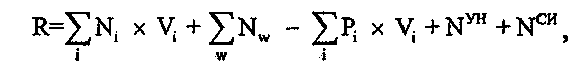 где:Ni - нормативные затраты на оказание i-й муниципальной услуги,включенной в ведомственный перечень;Vi     -    объем    i-й    муниципальной   услуги,    установленноймуниципальным заданием;Nw - нормативные затраты на выполнение w-й работы, включенной в ведомственный перечень;Рi - размер платы (тариф и цена) за оказание i-й муниципальнойуслуги в соответствии с пунктом 33 настоящего Положения, установленный муниципальным заданием;Nун - затраты на уплату налогов, в качестве объекта налогообложения по которым признается имущество учреждения;Nси - затраты на содержание имущества учреждения, не используемого для оказания муниципальных услуг (выполнения работ) и для общехозяйственных нужд (далее - не используемое для выполнения муниципального задания имущество).Нормативные затраты на оказание муниципальной услуги рассчитываются на единицу показателя объема оказания услуги, установленного в муниципальном задании, на основе определяемых в соответствии с настоящим Положением базового норматива затрат и корректирующих коэффициентов к базовым нормативам затрат (далее -корректирующие коэффициенты), с соблюдением общих требований к определению нормативных затрат на оказание муниципальных услуг, применяемых при расчете объема финансового обеспечения выполнения муниципального задания на оказание муниципальных услуг (выполнение работ) муниципальным учреждением в соответствующих сферах деятельности (далее - общие требования), утверждаемых федеральными органами исполнительной власти, осуществляющими функции по выработке государственной политики и нормативно-правовому регулированию в установленной сфере деятельности.Значения нормативных затрат на оказание муниципальной услуги утверждаются в отношении:а)	казенных учреждений - главным распорядителем средств
бюджета муниципального образования «Килемарский муниципальный район», в ведении которого находятся казенные учреждения муниципального образования «Килемарский муниципальный район», в случае принятия им решения о применении нормативных затрат при расчете объема финансового обеспечения выполнения муниципального задания;б)	бюджетных или автономных учреждений - органом,
осуществляющим функции и полномочия учредителя.14.	Базовый норматив затрат на оказание муниципальной услуги
состоит из базового норматива:а)	затрат, непосредственно связанных с оказанием
муниципальной услуги;б)	затрат на общехозяйственные нужды на оказание
муниципальной услуги.Базовый норматив затрат рассчитывается исходя из затрат, необходимых для оказания муниципальной услуги, с соблюдением показателей качества оказания муниципальной услуги, а также показателей, отражающих отраслевую специфику муниципальной услуги (содержание, условия (формы) оказания муниципальной услуги), установленных в базовом (отраслевом) перечне (далее -показатели отраслевой специфики), отраслевой корректирующий коэффициент при которых принимает значение, равное 1.При определении базового норматива затрат применяются нормы материальных, технических и трудовых ресурсов, используемых для оказания муниципальной услуги, установленные нормативными
правовыми актами Российской Федерации, а также
межгосударственными,	национальными	(государственными) стандартами Российской Федерации, строительными нормами и правилами, санитарными нормами и правилами, стандартами, порядками и регламентами оказания муниципальных услуг в установленной сфере (далее - стандарты услуги).17.	В базовый норматив затрат, непосредственно связанных с
оказанием муниципальной услуги, включаются:а)	затраты на оплату труда, в том числе начисления на выплаты по
оплате труда работников, непосредственно связанных с оказанием
муниципальной услуги, включая административно-управленческий
персонал, в случаях, установленных стандартами услуги, включая
страховые взносы в Пенсионный фонд Российской Федерации, Фонд
социального страхования Российской Федерации и Федеральный фонд
обязательного медицинского страхования, страховые взносы на
обязательное социальное страхование от несчастных случаев на
производстве и профессиональных заболеваний в соответствии с
трудовым законодательством и иными нормативными правовыми
актами, содержащими нормы трудового права (далее - начисления на
выплаты по оплате труда);б)	затраты на приобретение материальных запасов и особо ценного
движимого имущества, потребляемого (используемого) в процессе
оказания муниципальной услуги с учетом срока полезного
использования (в том числе затраты на арендные платежи);в)	иные затраты, непосредственно связанные с оказанием
муниципальной услуги.18.	В базовый норматив затрат на общехозяйственные нужды
на оказание муниципальной услуги включаются:а)	затраты на коммунальные услуги;б)	затраты на содержание объектов недвижимого имущества
(в том числе затраты на арендные платежи);в)	затраты на содержание объектов особо ценного движимого
имущества;г)	суммы резерва на полное восстановление состава объектов
особо ценного движимого имущества, необходимого для
общехозяйственных нужд, формируемого в установленном порядке в
размере начисленной годовой суммы амортизации по указанному
имуществу;д)	затраты на приобретение услуг связи;е)	затраты на приобретение транспортных услуг;ж)	затраты на оплату труда с начислениями на выплаты по оплате
труда работников, которые не принимают непосредственного участия в
оказании     муниципальной    услуги,     включая     административно-управленческий персонал, в случаях, установленных стандартами услуги;з) затраты на прочие общехозяйственные нужды.19.В затраты, указанные в подпунктах «а»-«в» пункта 18 настоящего Положения, включаются затраты в отношении имущества учреждения, используемого для выполнения муниципального задания и общехозяйственных нужд, в том числе на основании договора аренды (финансовой аренды) или договора безвозмездного пользования на оказание муниципальной услуги (далее - имущество, необходимое для выполнения муниципального задания).Порядок формирования и использования резерва, указанного в подпункте «г» пункта 18 настоящего Положения, устанавливается Администрацией муниципального образования «Килемарский муниципальный район».20.	Значение базового норматива затрат на оказание
муниципальной услуги утверждается органом местного самоуправления
муниципального образования «Килемарский муниципальный район», осуществляющим функции и полномочия учредителя муниципального учреждения, а также по решению главного распорядителя средств бюджета муниципального образования «Килемарский муниципальный район», в ведении которого находятся казенные учреждения (уточняется при изменении размера бюджетных ассигнований, предусмотренных сводной бюджетной росписью бюджета муниципального образования «Килемарский муниципальный район», или размера лимитов бюджетных обязательств, предусмотренных для финансового обеспечения выполнения муниципального задания), общей суммой с выделением:а)	суммы затрат на оплату труда с начислениями на выплаты по
оплате труда работников, непосредственно связанных с оказанием
муниципальной услуги, включая административно-управленческий
персонал, в случаях, установленных стандартами услуги;б)	суммы затрат на коммунальные услуги и содержание
недвижимого имущества, необходимого для выполнения
муниципального задания на оказание муниципальной услуги.Корректирующие коэффициенты, применяемые при расчете нормативных затрат на оказание муниципальной услуги, состоят из территориального корректирующего коэффициента и отраслевого (отраслевых) корректирующего (корректирующих) коэффициента (коэффициентов).В территориальный корректирующий коэффициент включаются территориальный корректирующий коэффициент на оплату труда с начислениями на выплаты по оплате труда и территориальный корректирующий коэффициент на коммунальные услуги и на содержание недвижимого имущества.Значение территориального корректирующего коэффициента утверждается органом местного самоуправления муниципального образования «Килемарский муниципальный район», осуществляющим функции и полномочия учредителя в отношении бюджетных или автономных учреждений, с учетом условий, обусловленных территориальными особенностями и составом имущественного комплекса, необходимого для выполнения муниципального задания, и рассчитывается в соответствии с общими требованиями.23.	Отраслевой корректирующий коэффициент учитывает
показатели отраслевой специфики, в том числе с учетом показателей
качества муниципальной услуги, и определяется в соответствии с
общими требованиями.Значение отраслевого корректирующего коэффициента утверждается правовым актом органа местного самоуправления муниципального образования «Килемарский муниципальный район», осуществляющего функции и полномочия учредителя.Значения базовых нормативов затрат на оказание муниципальных услуг и отраслевых корректирующих коэффициентов подлежат размещению в установленном порядке на официальном сайте в информационно-телекоммуникационной сети «Интернет» по размещению информации о государственных и муниципальных учреждениях (www.bus.gov.ru).Нормативные затраты на выполнение работы определяются при расчете объема финансового обеспечения выполнения муниципального задания в порядке, установленном органом, осуществляющим функции и полномочия учредителя в отношении бюджетных или автономных учреждений, а также по решению главного распорядителя средств бюджета муниципального образования «Килемарский муниципальный район», в ведении которого находятся казенные учреждения муниципального образования «Килемарский муниципальный район».Нормативные затраты на выполнение работы рассчитываются на работу в целом или в случае установления в муниципальном задании показателей объема выполнения работы - на единицу объема работы. В нормативные затраты на выполнение работы включаются в том числе:а)	затраты на оплату труда с начислениями на выплаты по оплате
труда работников, непосредственно связанных с выполнением работы,
включая административно-управленческий персонал, в случаях,
установленных стандартами услуги;б)	затраты на приобретение материальных запасов и особо ценного
движимого имущества, потребляемых (используемых) в процессе
выполнения работы с учетом срока полезного использования (в том
числе затраты на арендные платежи);в)	затраты на иные расходы, непосредственно связанные с
выполнением работы;г)	затраты на оплату коммунальных услуг;д)	затраты на содержание объектов недвижимого имущества,
необходимого для выполнения муниципального задания (в том числе
затраты на арендные платежи);е)	затраты на содержание объектов особо ценного движимогоимущества      и      имущества,      необходимого      для      выполнения муниципального задания;ж)	суммы резерва на полное восстановление состава объектов
особо ценного движимого имущества, необходимого для
общехозяйственных нужд, формируемого в установленном порядке в
размере начисленной годовой суммы амортизации по указанному
имуществу;з)	затраты на приобретение услуг связи;и) затраты на приобретение транспортных услуг;к) затраты на оплату труда с начислениями на выплаты по оплате труда, включая административно-управленческий персонал, в случаях, установленных стандартами услуги;л) затраты на прочие общехозяйственные нужды.Порядок формирования и использования резерва, указанного в подпункте «ж» пункта 26 настоящего Положения, устанавливается Администрацией муниципального образования «Килемарский муниципальный район».При определении нормативных затрат на выполнение работы применяются показатели материальных, технических и трудовых ресурсов, используемых для выполнения работы, установленные нормативными правовыми актами Российской Федерации, нормативными правовыми актами Республики Марий Эл, муниципальными правовыми актами муниципального образования «Килемарский муниципальный район», а также межгосударственными, национальными (государственными)  стандартами Российской Федерации, строительными нормами и правилами, санитарными нормами и правилами, стандартами, порядками и регламентами выполнения работ в установленной сфере.Значения нормативных затрат на выполнение работы утверждаются органом, осуществляющим функции и полномочия учредителя в отношении бюджетных или автономных учреждений, а также главным распорядителем средств бюджета муниципального образования «Килемарский муниципальный район», в ведении которого находятся казенные учреждения (в случае принятия им решения о применении нормативных затрат при расчете объема финансового обеспечения выполнения муниципального задания).В объем финансового обеспечения выполнения муниципального задания включаются затраты на уплату налогов, в качестве объекта налогообложения по которым признается имущество учреждения.В случае, если бюджетное или автономное учреждение оказывает муниципальные услуги (выполняет работы) для физических и юридических лиц за плату (далее - платная деятельность) сверх установленного муниципального задания, затраты, указанные в абзаце первом настоящего пункта, рассчитываются с применением коэффициента платной деятельности, который определяется как отношение планируемого объема финансового обеспечения выполнения муниципального задания исходя из объемов субсидии, полученной из бюджета муниципального образования «Килемарский муниципальный район»  в отчетном финансовом году на указанные цели, к общей сумме, включающей планируемые поступления от субсидии на финансовое обеспечение выполнения муниципального задания и доходов платной деятельности исходя из указанных поступлений, полученных в отчетном финансовом году (далее - коэффициент платной деятельности).31.	Затраты на содержание не используемого для выполнения
муниципального задания имущества бюджетного или автономного
учреждения рассчитываются с учетом затрат:а)	на потребление электрической энергии в размере 10 процентов
общего объема затрат бюджетного или автономного учреждения в части
указанного вида затрат в составе затрат на коммунальные услуги;б)	на потребление тепловой энергии в размере 50 процентов
общего объема затрат бюджетного или автономного учреждения в части
указанного вида затрат в составе затрат на коммунальные услуги.32.	В случае, если бюджетное или автономное учреждение
оказывает платную деятельность сверх установленного
муниципального задания, затраты, указанные в пункте 31 настоящего
Положения, рассчитываются с применением коэффициента платной
деятельности.Значения затрат на содержание не используемого для выполнения муниципального задания имущества бюджетного или автономного учреждения утверждаются органом, осуществляющим функции и полномочия учредителя в отношении бюджетных или автономных учреждений.В случае, если бюджетное или автономное учреждение осуществляет платную деятельность в рамках установленного муниципального задания, по которому в соответствии с действующим законодательством предусмотрено взимание платы, объем финансового обеспечения выполнения муниципального задания, рассчитанный на основе нормативных затрат (затрат), подлежит уменьшению на объем доходов от платной деятельности исходя из объема муниципальной услуги (работы), за оказание (выполнение) которой предусмотрено взимание платы, и среднего значения размера платы (цены, тарифа), установленного в муниципальном задании, органом, осуществляющим функции и полномочия учредителя в отношении бюджетных или автономных учреждений, с учетом положений, установленных действующим законодательством.Нормативные затраты (затраты), определяемые в соответствии с настоящим Положением, учитываются при формировании обоснований бюджетных ассигнований бюджета муниципального образования «Килемарский муниципальный район»  на очередной финансовый год.Финансовое обеспечение выполнения муниципального задания осуществляется в пределах бюджетных ассигнований, предусмотренных в бюджете муниципального образования «Килемарский муниципальный район» на указанные цели.Финансовое обеспечение выполнения муниципального задания бюджетным или автономным учреждением осуществляется путем предоставления субсидии.Финансовое обеспечение выполнения муниципального задания казенным учреждением осуществляется в соответствии с показателями бюджетной сметы этого учреждения.Уменьшение размера субсидии, предоставляемой бюджетному или автономному учреждению на финансовое обеспечение выполнения муниципального задания в течение срока его выполнения, осуществляется только при соответствующем изменении муниципального задания и (или) изменении нормативных затрат на оказание муниципальных услуг, нормативных затрат, связанных с выполнением работ.Субсидия перечисляется в установленном порядке на счет Управления Федерального казначейства по Республике Марий Эл по месту открытия лицевого счета бюджетному или автономному учреждению или на счет, открытый в кредитной организации автономному учреждению, в случаях, установленных действующим законодательством.Предоставление бюджетному или автономному учреждению субсидии в течение финансового года осуществляется на основании соглашения о порядке и условиях предоставления субсидии, заключаемого органом, осуществляющим функции и полномочия учредителя в отношении бюджетных или автономных учреждений, с бюджетным или автономным учреждением, по форме согласно приложению № 3 к настоящему Положению (далее - соглашение). Соглашение определяет права, обязанности и ответственность сторон, в том числе объем и периодичность перечисления субсидии в течение финансового года.Органы, осуществляющие функции и полномочия учредителя в отношении бюджетных или автономных учреждений, вправе уточнять и дополнять примерную форму соглашения с учетом отраслевых особенностей.          39. Перечисление субсидии осуществляется в соответствии с
графиком, содержащимся в соглашении, не реже одного раза в квартал
в сумме, не превышающей:а)	25 процентов годового размера субсидии в течение I квартала;б)	50 процентов (до 65 процентов - в части субсидий,
предоставляемых на оказание муниципальных услуг (выполнение
работ), процесс оказания (выполнения) которых требует неравномерного финансового обеспечения в течение финансового года) годового размера субсидии в течение первого полугодия;в)	75 процентов годового размера субсидии в течение 9 месяцев.40.	Перечисление субсидии в декабре осуществляется
не позднее 2 рабочих дней со дня представления бюджетным или
автономным учреждением предварительного отчета об исполнении
муниципального задания за соответствующий финансовый год. Если на
основании предусмотренного пунктом 41 настоящего Положения отчета
показатели объема, указанные в предварительном отчете, меньше
показателей, установленных в муниципальном задании,
то соответствующие средства субсидии подлежат перечислению
в бюджета муниципального образования «Килемарский муниципальный район» в соответствии с бюджетным законодательством Российской Федерации.Требования, установленные пунктом 39 настоящего Положения и абзацем первым настоящего пункта, не распространяются на бюджетное или автономное учреждение, в отношении которого проводятся реорганизационные или ликвидационные мероприятия.41.	Бюджетные и автономные учреждения, казенные учреждения
представляют соответственно органам, осуществляющим функции и
полномочия учредителей в отношении бюджетных или автономных
учреждений, главным распорядителям средств бюджета муниципального образования «Килемарский муниципальный район», в ведении которых находятся казенные учреждения, отчет о выполнении муниципального задания по форме согласно приложению № 2 к настоящему Положению в соответствии с требованиями, установленными в муниципальном задании.Если на основании отчета о выполнении муниципального задания показатели объема, указанные в названном отчете, меньше показателей, установленных в муниципальном задании, то соответствующие средства субсидии подлежат перечислению в бюджет муниципального образования «Килемарский муниципальный район»  в соответствии с бюджетным законодательством Российской Федерации.42. 	Контроль за выполнением муниципального задания
бюджетными и автономными учреждениями, казенными учреждениями
осуществляют соответственно органы, осуществляющие функции и
полномочия учредителя в отношении бюджетных или автономных
учреждений, и главные распорядители средств бюджета муниципального образования «Килемарский муниципальный район», в ведении которых находятся казенные учреждения, в порядке, установленном Администрацией муниципального образования «Килемарский муниципальный район».ПРИЛОЖЕНИЕ № 1к Положению о формированиимуниципального задания на оказаниемуниципальных услуг (выполнениеработ) в отношении муниципальныхучреждений МО «Килемарский муниципальный район» и о финансовом обеспечении выполнения муниципального заданияУТВЕРЖДАЮРуководитель (уполномоченное лицо)______________________________________________________(наименование органа, осуществляющего функции и полномочия учредителя, главного распорядителя средств бюджета МО «Килемарский муниципальный район», муниципального учреждения)	/	/	(должность)	(подпись)	(расшифровка подписи)«	»	20	г.МУНИЦИПАЛЬНОЕ ЗАДАНИЕ №1	на 20__ год и плановый период 20__ и 20__ годов (указывается вид муниципального учреждения из базового (отраслевого) перечня)Часть 1. Сведения об оказываемых муниципальных услугах2Раздел	1.	Наименование муниципальной услуги:		Уникальный номер по базовому		(отраслевому) перечню:                                                                                                                                                                                                     ___________________________Категории потребителей муниципальной услуги:	____________________________________________________________________________Показатели, характеризующие объем и (или) качество муниципальной услуги: 3.1. Показатели, характеризующие качество муниципальной услуги 3:Допустимые (возможные) отклонения от установленных показателей качества муниципальной услуги, в пределах которых муниципальное
задание считается выполненным (процентов),	.3.2. Показатели, характеризующие объем муниципальной услуги:3Допустимые (возможные) отклонения от установленных показателей объема муниципальной услуги, в пределах которых муниципальное
задание считается выполненным (процентов), ____	.Нормативные правовые акты, устанавливающие размер платы (цену, тариф) либо порядок ее (его) установления:___________________________________________________________________________________________________________________________Нормативный правовой акт5. Порядок оказания муниципальной услуги:5.1. Нормативные правовые акты, регулирующие порядок оказания муниципальной услуги: ____________________________________________                                                                                                                                                                                                        (наименование, номер и дата нормативного правового акта)5.2. Порядок информирования потенциальных потребителей муниципальной услуги:Часть 2. Сведения о выполняемых работах4
Раздел	1. Наименование работы:		Уникальный номер по базовому		(отраслевому) перечню:                                                                                                                                                                                           ___________________________2. Категории потребителей работы: _______________________________________________________3. Показатели, характеризующие объем и (или) качество работы: 3.1. Показатели, характеризующие качество работы5:Допустимые (возможные) отклонения от установленных показателей качества работы, в пределах которых муниципальное задание
считается выполненным (процентов),	.3.2. Показатели, характеризующие объем работы:Допустимые (возможные) отклонения от установленных показателей объема работы, в пределах которых муниципальное задание считается
выполненным (процентов), ___ ___________________	.Часть 3. Прочие сведения о муниципальном задании6Основания для досрочного прекращения выполнения муниципального задания:______________________________________________________________________________________________________________________________________________________________________________2. Иная информация, необходимая для выполнения (контроля за выполнением) муниципального задания:__________________________________________________________________________________________________________________________________________________________3. Порядок контроля за выполнением муниципального задания:64.	Требования к отчетности о выполнении муниципального задания:	Периодичность представления отчетов о выполнении муниципального задания:	Сроки представления отчетов о выполнении муниципального задания:	Иные требования к отчетности о выполнении муниципального задания:	5.	Иные показатели, связанные с выполнением муниципального задания7:	1	Номер муниципального задания присваивается в информационной системе Министерства финансов Российской Федерации.2	Формируется при установлении муниципального задания на оказание муниципальной услуги (услуг) и работы (работ) и содержит
требования к оказанию муниципальной услуги (услуг) раздельно по каждой из муниципальных услуг с указанием порядкового номера
раздела.3Заполняется   при    установлении    показателей,   характеризующих    качество    муниципальной   услуги,    в   ведомственном    перечне муниципальных услуг и работ.4	Формируется при установлении муниципального задания на оказание муниципальной услуги (услуг) и работы (работ) и содержит
требования к выполнению работы (работ) раздельно по каждой из работ с указанием порядкового номера раздела.5	Заполняется при установлении показателей, характеризующих качество работы, в ведомственном перечне муниципальных услуг и работ.6	Заполняется в целом по муниципальному заданию.7	В числе иных показателей может быть указано допустимое (возможное) отклонение от выполнения муниципального задания, в пределах
которого оно считается выполненным, при принятии органом, осуществляющим функции и полномочия учредителя бюджетных или
автономных учреждений, главным распорядителем средств республиканского бюджета Оршанского муниципального района, в ведении которого находятся казенные учреждения, решения об установлении общего допустимого (возможного) отклонения от выполнения муниципального задания, в пределах которого оно считается выполненным (в процентах). В этом случае допустимые (возможные) отклонения, предусмотренные в подпунктах 3.1 и 3.2 настоящего муниципального задания, не заполняются.ПРИЛОЖЕНИЕ № 2к Положению о формированиимуниципального задания на оказание муниципальных услуг (выполнение работ) в отношении муниципальныхучреждений МО «Килемарский муниципальный район» и о финансовом обеспечении выполнения муниципального заданияОТЧЕТо выполнении муниципального задания №1	на 20	год и на плановый период 20	и 20	годовот «	»	20	г.Наименование муниципального учреждения(обособленного подразделения):____________________________________________Виды деятельности муниципального учреждения(обособленного подразделения):__________________________________________________	Вид муниципального учреждения:________________________________________________                                                                                                                    (указывается вид муниципального учреждения из базового (отраслевого) перечня)Периодичность	__	(указывается в соответствии с периодичностью представления отчета о выполнении муниципального задания, установленной в муниципальном задании)■•Часть 1. Сведения об оказываемых муниципальных услугах2Раздел	1.	Наименование муниципальной услуги:        		Уникальный номер по базовому		(отраслевому) перечню:Категории потребителей муниципальной услуги:	                ___________________________Сведения о фактическом достижении показателей, характеризующих объем и (или) качество муниципальной услуги: 3.1. Сведения о фактическом достижении показателей, характеризующих качество муниципальной услуги:3.2. Сведения о фактическом достижении показателей, характеризующих объем муниципальной услуги:Часть 2. Сведения о выполняемых работах3 Раздел______________1. Наименование работы: ___________________________________________________________________               Уникальный номер по базовому    _______________________________________________________________________________________                (отраслевому) перечню:2. Категории потребителей работы: __________________________________________________________            __________________________3. Сведения о фактическом достижении показателей, характеризующих объем и (или) качество работы: 3.1. Сведения о фактическом достижении показателей, характеризующих качество работы:3.2. Сведения о фактическом достижении показателей, характеризующих объем работы:
Руководитель (уполномоченное лицо)	/	/ 	(должность)	(подпись)	(расшифровка подписи)«        »	20     Г.1 Номер муниципального задания присваивается в информационной системе Министерства финансов Российской Федерации.2	Формируется при установлении муниципального задания на оказание муниципальной услуги (услуг) и работы (работ) и содержит требования к оказанию
муниципальной услуги (услуг) раздельно по каждой из муниципальных услуг с указанием порядкового номера раздела.3	Формируется при установлении муниципального задания на оказание муниципальной услуги (услуг) и работы (работ) и содержит требования к выполнению работы(работ) раздельно по каждой из работ с указанием порядкового номера раздела.ПРИЛОЖЕНИЕ № 3к Положению о формированиимуниципального задания наоказание муниципальных услуг(выполнение работ) в отношениимуниципальных учрежденийМО «Килемарский муниципальный район» и о финансовом обеспечении выполнения муниципального заданияПРИМЕРНОЕ СОГЛАШЕНИЕо предоставлении субсидии на финансовоеобеспечение выполнения муниципального заданияна оказание муниципальных услуг (выполнение работ)п.		«	»	20	г.Учредитель	                                      (наименование органа, осуществляющего функции и полномочия учредителя муниципального учреждения)в лице __________________________________________________________(должность, фамилия, имя, отчество)действующего на основании _________________________________________,                                                                                            (наименование, дата, номер нормативного правового акта или доверенности)с одной стороны, и	(наименование муниципального учреждения)(далее - Учреждение) в лице руководителя _____________________________,(фамилия, имя, отчество)действующего на основании	,(наименование, дата, номер правового акта)с другой стороны, вместе именуемые Стороны, заключили настоящее Соглашение о нижеследующем.1. Предмет СоглашенияПредметом настоящего Соглашения является предоставление Учреждению субсидии на финансовое обеспечение выполнения муниципального    задания    на    оказание    муниципальных    услуг (выполнение работ) (далее - муниципальное задание), являющегося неотъемлемым приложением к настоящему Соглашению.2. Права и обязанности Сторон2.1.	Учредитель обязуется:Определять размер субсидии на финансовое обеспечение выполнения муниципального задания (далее - Субсидия) на основании нормативных затрат на оказание муниципальных услуг, нормативных затрат, связанных с выполнением работ, с учетом затрат на содержание недвижимого имущества и особо ценного движимого имущества, закрепленного муниципальным учреждением или приобретенного им за счет средств, выделенных муниципальному учреждению учредителем на приобретение такого имущества, в том числе земельных участков (за исключением имущества, сданного в аренду или переданного в безвозмездное пользование), затрат на уплату налогов, в качестве объекта налогообложения по которым признается имущество учреждения.Предоставлять Субсидию в суммах и в соответствии с графиком перечисления субсидии, являющимся неотъемлемым приложением к настоящему Соглашению.Не уменьшать предоставленную на выполнение муниципального задания Субсидию в течение срока его выполнения без соответствующего изменения муниципального задания и (или) нормативных затрат на оказание муниципальных услуг, нормативных затрат, связанных с выполнением работ.Рассматривать предложения Учреждения по вопросам, связанным с исполнением настоящего Соглашения, и сообщать о результатах их рассмотрения в срок не более 1 месяца со дня поступления указанных предложений.Учредитель вправе изменять размер предоставляемой в соответствии с настоящим Соглашением Субсидии в случае изменения в муниципальном задании показателей, характеризующих объем (содержание) оказываемых муниципальных услуг (выполняемых работ), а также нормативных затрат, указанных в подпункте 2.1  Соглашения.Учреждение обязуется:2.3.1. Осуществлять использование Субсидии в целях оказания муниципальных услуг (выполнения работ) в соответствии с требованиями к качеству и (или) объему (содержанию), порядку оказания муниципальных услуг (выполнения работ), определенными в муниципальном задании.Своевременно информировать Учредителя об изменении условий оказания услуг (выполнения работ), которые могут повлиять на изменение размера Субсидии.Представлять отчет о выполнении муниципального задания и иные документы, необходимые для обеспечения контроля за расходованием бюджетных средств, в сроки, установленные в муниципальном задании.Размещать на официальном сайте в информационно-телекоммуникационной сети «Интернет» по размещению информации о государственных и муниципальных учреждениях (www.bus.gov.ru) муниципальное задание в течение 5 дней со дня доведения муниципального задания или внесения изменений в муниципальное задание Учредителем, отчеты о выполнении муниципального задания - в течение 5 дней со дня подготовки отчета.2.4. Учреждение вправе обращаться к Учредителю с предложением об изменении размера Субсидии в связи с изменением в муниципальном задании показателей, характеризующих качество и (или) объем (содержание) оказываемых муниципальных услуг (выполняемых работ).3. Ответственность СторонВ случае неисполнения или ненадлежащего исполнения обязательств, определенных настоящим Соглашением, Стороны несут ответственность в соответствии с законодательством Российской Федерации.4.	Срок действия СоглашенияНастоящее Соглашение вступает в силу с момента подписания
обеими Сторонами и действует в течение	.(указывается текущий финансовый год)5.	Заключительные положенияИзменение настоящего Соглашения осуществляется по взаимному согласию Сторон в письменной форме в виде дополнений к настоящему Соглашению, которые являются его неотъемлемой частью.Расторжение настоящего Соглашения допускается по соглашению Сторон или по решению суда по основаниям, предусмотренным законодательством Российской Федерации.Споры между Сторонами решаются путем переговоров или в судебном порядке в соответствии с законодательством Российской Федерации.           5.4. Настоящее   Соглашение   составлено   в   двух   экземплярах, имеющих одинаковую юридическую силу.6. Реквизиты Сторон       УТВЕРЖДЕНпостановлением Администрациимуниципального образования«Килемарский муниципальный район» 					   от 23 ноября . № 534ПЕРЕЧЕНЬорганов местного самоуправления муниципального образования «Килемарский муниципальный район», осуществляющих функции и полномочия учредителей в отношении муниципальных бюджетных и автономных учреждений муниципального образования 
«Килемарский муниципальный район» и главных распорядителей средствбюджета муниципального образования «Килемарский муниципальный район», в ведении которых находятся казенные учреждения муниципального образования «Килемарский муниципальный район», уполномоченных на утверждение нормативных затрат на оказание муниципальных услуг (работ)Администрация муниципального образования «Килемарский муниципальный район»;Отдел образования и молодежи администрации муниципального образования «Килемарский муниципальный район»;Отдел культуры, физкультуры и спорта администрации муниципального образования «Килемарский муниципальный район».КИЛЕМАР АДМИНИСТРАЦИЯМУНИЦИПАЛЬНЫЙ РАЙОНЫНКИЛЕМАРСКОГОАДМИНИСТРАЦИЙ МУНИЦИПАЛЬНОГО РАЙОНАПУНЧАЛПОСТАНОВЛЕНИЕНаименование муниципального учреждения (обособленного подразделения):_________________________________________КодыНаименование муниципального учреждения (обособленного подразделения):_________________________________________Форма по ОКУД0506001Наименование муниципального учреждения (обособленного подразделения):_________________________________________ДатаВиды деятельности муниципального учреждения (обособленного подразделения):________________________________________________________________________________________________________________________________________________по сводномуВиды деятельности муниципального учреждения (обособленного подразделения):________________________________________________________________________________________________________________________________________________рееструВиды деятельности муниципального учреждения (обособленного подразделения):________________________________________________________________________________________________________________________________________________По ОКВЭДВиды деятельности муниципального учреждения (обособленного подразделения):________________________________________________________________________________________________________________________________________________По ОКВЭДВид муниципального учреждения _________________________________________________________По ОКВЭД Уникаль-ный номерреестровой записиПоказатель, характеризирующийсодержание муниципальной услугиПоказатель, характеризирующийсодержание муниципальной услугиПоказатель, характеризирующийсодержание муниципальной услугиПоказатель, характеризующийусловия (формы)оказания муниципальнойуслугиПоказатель, характеризующийусловия (формы)оказания муниципальнойуслугиПоказатель качества муниципальной услугиПоказатель качества муниципальной услугиПоказатель качества муниципальной услугиЗначение показателя качества муниципальной услугиЗначение показателя качества муниципальной услугиЗначение показателя качества муниципальной услугиУникаль-ный номерреестровой записиПоказатель, характеризирующийсодержание муниципальной услугиПоказатель, характеризирующийсодержание муниципальной услугиПоказатель, характеризирующийсодержание муниципальной услугиПоказатель, характеризующийусловия (формы)оказания муниципальнойуслугиПоказатель, характеризующийусловия (формы)оказания муниципальнойуслугинаименование показателяединица измерения по ОКЕИединица измерения по ОКЕИ20_ год(очередной финансовый год)20_ год(1-й годплановогопериода)20_ год(2-й годплановогоУникаль-ный номерреестровой записи(наименованиепоказателя)(наименование показателя)(наименование показателя)(наименованиепоказателя)(наименованиепоказателя)наименование показателянаименованиекод20_ год(очередной финансовый год)20_ год(1-й годплановогопериода)периода)123456789101112Уникаль-ный номер реестровойзаписиПоказатель, характеризующийсодержание муниципальнойуслугиПоказатель, характеризующийсодержание муниципальнойуслугиПоказатель, характеризующийсодержание муниципальнойуслугиПоказатель,характеризующий условия(формы)оказаниямуниципальнойуслугиПоказатель,характеризующий условия(формы)оказаниямуниципальнойуслугиПоказатель объема муниципальной услугиПоказатель объема муниципальной услугиПоказатель объема муниципальной услугиЗначение показателяобъема муниципальнойуслугиЗначение показателяобъема муниципальнойуслугиЗначение показателяобъема муниципальнойуслугиСреднегодовой размер платы (цена, тариф)Среднегодовой размер платы (цена, тариф)Среднегодовой размер платы (цена, тариф)Уникаль-ный номер реестровойзаписиПоказатель, характеризующийсодержание муниципальнойуслугиПоказатель, характеризующийсодержание муниципальнойуслугиПоказатель, характеризующийсодержание муниципальнойуслугиПоказатель,характеризующий условия(формы)оказаниямуниципальнойуслугиПоказатель,характеризующий условия(формы)оказаниямуниципальнойуслугинаименование показателяединицаизмерения поОКЕИединицаизмерения поОКЕИ20__ год (очередной финансовый год)20__ год (1-й год планового периода)20__ год (очередной финансовый год)20__ год (очередной финансовый год)20__ год (1-й годплановогопериода)20__ год (2-й год плано-вогопериода)(наименование показателя)(наименование показателя)(наименование показателя)(наименование показателя)(наименование показателя)наименование показателянаименованиекод20__ год (очередной финансовый год)20__ год (1-й год планового периода)20__ год (очередной финансовый год)20__ год (очередной финансовый год)20__ год (1-й годплановогопериода)20__ год (2-й год плано-вогопериода)123456789101112131415               вид    вид                             принявший органпринявший органдатаномер                  наименование1                                             234                         5Способ информированияСостав размещаемой информацииЧастота обновления информации123Уникаль-ныйномер реестроввой записиПоказатель, характеризующийсодержание работы (по справочникам)Показатель, характеризующийсодержание работы (по справочникам)Показатель, характеризующийсодержание работы (по справочникам)Показатель, характеризующийусловия (формы) выполнения работы (по справочникам)Показатель, характеризующийусловия (формы) выполнения работы (по справочникам)Показатель качества работыПоказатель качества работыПоказатель качества работыЗначение показателя качества работыЗначение показателя качества работыЗначение показателя качества работыУникаль-ныйномер реестроввой записиПоказатель, характеризующийсодержание работы (по справочникам)Показатель, характеризующийсодержание работы (по справочникам)Показатель, характеризующийсодержание работы (по справочникам)Показатель, характеризующийусловия (формы) выполнения работы (по справочникам)Показатель, характеризующийусловия (формы) выполнения работы (по справочникам)наименование показателяединица измерения по ОКЕИединица измерения по ОКЕИ20	год(очередной финансовый год)20_ год(1-й годплановогопериода)20_ год (2-й годпланового периода)Уникаль-ныйномер реестроввой записи(наименованиепоказателя)(наименование показателя)(наименование показателя)(наименованиепоказателя)(наименование показателя)наименование показателянаименованиекод20	год(очередной финансовый год)20_ год(1-й годплановогопериода)20_ год (2-й годпланового периода)123456789101112Показатель,характеризующий содержание работы (по справочникам)Показатель,характеризующий содержание работы (по справочникам)Показатель,характеризующий содержание работы (по справочникам)Показатель, характеризующийусловия (формы)выполненияработы (посправочникам)Показатель, характеризующийусловия (формы)выполненияработы (посправочникам)Показатель объема работыПоказатель объема работыПоказатель объема работыПоказатель объема работыЗначение показателя объема работыЗначение показателя объема работыЗначение показателя объема работыУникальный номерреестровой записиПоказатель,характеризующий содержание работы (по справочникам)Показатель,характеризующий содержание работы (по справочникам)Показатель,характеризующий содержание работы (по справочникам)Показатель, характеризующийусловия (формы)выполненияработы (посправочникам)Показатель, характеризующийусловия (формы)выполненияработы (посправочникам)наименование показателяединицаизмерения поОКЕИединицаизмерения поОКЕИописание работы20__год (очереднойфинансовый год20__год (1-й год плановогопериода)20__год (2-й год плано-вогопериода){наименованиепоказателя)(наименование показателя)(наименованиепоказателя)(наименованиепоказателя)(наименование показателя)наименование показателянаименованиекодописание работы20__год (очереднойфинансовый год20__год (1-й год плановогопериода)20__год (2-й год плано-вогопериода)12345678910111213Форма контроляПериодичностьОрганы местного самоуправления Оршанского муниципального района, осуществляющие контроль за выполнением муниципального задания123КодыФорма по ОКУД0506001Датапо сводномурееструПо ОКВЭДПо ОКВЭДПо ОКВЭДУникальный номерреест-ровой записиПоказатель,характеризующийсодержаниемуниципальной услугиПоказатель,характеризующийсодержаниемуниципальной услугиПоказатель,характеризующийсодержаниемуниципальной услугиПоказатель,характеризующий условия (формы) оказания муниципальной услугиПоказатель,характеризующий условия (формы) оказания муниципальной услугиПоказатель качества муниципальной услугиПоказатель качества муниципальной услугиПоказатель качества муниципальной услугиПоказатель качества муниципальной услугиПоказатель качества муниципальной услугиПоказатель качества муниципальной услугиПоказатель качества муниципальной услугиПоказатель качества муниципальной услугиУникальный номерреест-ровой записиПоказатель,характеризующийсодержаниемуниципальной услугиПоказатель,характеризующийсодержаниемуниципальной услугиПоказатель,характеризующийсодержаниемуниципальной услугиПоказатель,характеризующий условия (формы) оказания муниципальной услугиПоказатель,характеризующий условия (формы) оказания муниципальной услугинаименование показателяединицаизмерения поОКЕИединицаизмерения поОКЕИУтверждено вмуници-пальномзадании на годисполнено наотчетную датудопустимое(возможное)отклонениеотклонение, превышающее допустимое (возможное) значениепричина откло-ненияУникальный номерреест-ровой записи(наименование показателя)(наименование показателя)(наименование показателя)(наименование показателя)(наименование показателя)наименование показателянаименованиекодУтверждено вмуници-пальномзадании на годисполнено наотчетную датудопустимое(возможное)отклонениеотклонение, превышающее допустимое (возможное) значениепричина откло-нения1234567891011121314Уникальный номер реестровой записиПоказатель, характеризующийсодержание муниципальнойуслугиПоказатель, характеризующийсодержание муниципальнойуслугиПоказатель, характеризующийсодержание муниципальнойуслугиПоказатель,характеризующий условия (формы) оказания муниципальной услугиПоказатель,характеризующий условия (формы) оказания муниципальной услугиПоказатель объема муниципальной услугиПоказатель объема муниципальной услугиПоказатель объема муниципальной услугиПоказатель объема муниципальной услугиПоказатель объема муниципальной услугиПоказатель объема муниципальной услугиПоказатель объема муниципальной услугиПоказатель объема муниципальной услугиУникальный номер реестровой записиПоказатель, характеризующийсодержание муниципальнойуслугиПоказатель, характеризующийсодержание муниципальнойуслугиПоказатель, характеризующийсодержание муниципальнойуслугиПоказатель,характеризующий условия (формы) оказания муниципальной услугиПоказатель,характеризующий условия (формы) оказания муниципальной услугинаименование показателяединица измерения по ОКЕИединица измерения по ОКЕИутверждено вмуници-пальномзадании на годисполнено на отчетнуюдатудопустимое (возможное) отклонениеотклонение, превышающее допустимое (возможное) значениепричина отклоненияСредний размерплаты(цена, тариф)Уникальный номер реестровой записи(наименование показателя)(наименование показателя)(наименование показателя)(наименование показателя)(наименование показателя)наименование показателянаименованиекодутверждено вмуници-пальномзадании на годисполнено на отчетнуюдатудопустимое (возможное) отклонениеотклонение, превышающее допустимое (возможное) значениепричина отклоненияСредний размерплаты(цена, тариф)123456789101112131415Уникальныйномерpeecтpo-вой записиПоказатель,характеризующийсодержание работыПоказатель,характеризующийсодержание работыПоказатель,характеризующийсодержание работыПоказатель,характеризующийусловия (формы) оказаниявыполненияработыПоказатель,характеризующийусловия (формы) оказаниявыполненияработыПоказатель качества работыПоказатель качества работыПоказатель качества работыПоказатель качества работыПоказатель качества работыПоказатель качества работыПоказатель качества работыПоказатель качества работыУникальныйномерpeecтpo-вой записиПоказатель,характеризующийсодержание работыПоказатель,характеризующийсодержание работыПоказатель,характеризующийсодержание работыПоказатель,характеризующийусловия (формы) оказаниявыполненияработыПоказатель,характеризующийусловия (формы) оказаниявыполненияработынаименованиепоказателяединицаизмерения поОКЕИединицаизмерения поОКЕИутверждено в муници-пальномзадании нагодисполнено наотчетнуюдатудопустимое (возмож-ное) отклонениеОтклонение,превыша-ющее  допустимое(возможное) значениепричина отк-ло-не-нияУникальныйномерpeecтpo-вой записи(наименованиепоказателя)(наименованиепоказателя)(наименованиепоказателя)(наименованиепоказателя)(наименованиепоказателя)наименованиепоказателянаиме-нованиекодутверждено в муници-пальномзадании нагодисполнено наотчетнуюдатудопустимое (возмож-ное) отклонениеОтклонение,превыша-ющее  допустимое(возможное) значениепричина отк-ло-не-ния1234567891011121314Уникальный номер реестровой записиПоказатель,характеризующийсодержание работыПоказатель,характеризующийсодержание работыПоказатель,характеризующийсодержание работыПоказатель,характеризующий условия (формы) оказания выполнения работыПоказатель,характеризующий условия (формы) оказания выполнения работыПоказатель качества работыПоказатель качества работыПоказатель качества работыПоказатель качества работыПоказатель качества работыПоказатель качества работыПоказатель качества работыПоказатель качества работыУникальный номер реестровой записиПоказатель,характеризующийсодержание работыПоказатель,характеризующийсодержание работыПоказатель,характеризующийсодержание работыПоказатель,характеризующий условия (формы) оказания выполнения работыПоказатель,характеризующий условия (формы) оказания выполнения работынаименование показателяединицаизмерения поОКЕИединицаизмерения поОКЕИутверждено в муници-пальном задании на годисполнено наотчетную датудопустимое(возможное)отклонениеотклонение, превышающее допустимое (возможное) значениеПри-чина от-кло-не-нияУникальный номер реестровой записи(наименование показателя)(наименование показателя)(наименование показателя)(наименование показателя)(наименование показателя)наименование показателянаименованиекодутверждено в муници-пальном задании на годисполнено наотчетную датудопустимое(возможное)отклонениеотклонение, превышающее допустимое (возможное) значение1234567891011121314     УчредительМесто нахождения     Реквизиты      Учреждение   Место нахождения      Реквизиты      Учреждение   Место нахождения      Реквизиты     УчредительМесто нахождения     Реквизиты      Учреждение   Место нахождения      Реквизиты      Учреждение   Место нахождения      Реквизиты     УчредительМесто нахождения     Реквизиты      Учреждение   Место нахождения      Реквизиты      Учреждение   Место нахождения      Реквизиты    Руководитель:___________________/Ф.И.О./     Руководитель:___________________/Ф.И.О./ Руководитель:___________________/Ф.И.О./                   (подпись)                 М.п.(подпись)М.п.